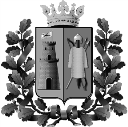 ОКРУЖНАЯ ИЗБИРАТЕЛЬНАЯ КОМИССИЯВОРОШИЛОВСКОГО ОДНОМАНДАТНОГО ИЗБИРАТЕЛЬНОГО ОКРУГА № 2ПО ВЫБОРАМ ДЕПУТАТОВ РОСТОВСКОЙ-НА-ДОНУ ГОРОДСКОЙ ДУМЫ ШЕСТОГО СОЗЫВАПОСТАНОВЛЕНИЕ «04»июля 2015 года								№ 2-6Ростов-на-ДонуВ соответствии с пунктом 1 статьи 37 Федерального закона от 12 июня 2002  № 67-ФЗ «Об основных гарантиях избирательных прав и права на участие в референдуме граждан Российской Федерации», частью 5 статьи 28 Областного закона от 08 августа 2011 № 645-ЗС «О выборах депутатов представительных органов муниципальных образований в Ростовской области», решением Ростовской-на-Дону городской Думы пятого созыва от 24.02.2015 № 822 «Об утверждении схемы одномандатных избирательных округов по выборам депутатов Ростовской-на-Дону городской Думы шестого созыва», постановлением Муниципальной избирательной комиссии города Ростова-на-Дону от 18 июня 2015 № 18-1/2 «О формировании Окружной избирательной комиссии Ворошиловского одномандатного избирательного округа № 2 по выборам депутатов Ростовской-на-Дону городской Думы шестого созыва», окружная избирательная комиссия Ворошиловского одномандатного избирательного округа № 2, -ПОСТАНОВЛЯЕТ:Утвердить количество подписей, необходимое для регистрации кандидата в депутаты Ростовской-на-Дону городской Думы шестого созыва по Ворошиловскому одномандатному избирательному округу № 2 – 129.Утвердить предельное количество подписей, представляемых для регистрации кандидатом в депутаты Ростовской-на-Дону городской Думы шестого созыва по Ворошиловскому одномандатному избирательному округу           № 2 – 141.Контроль за выполнением настоящего постановления возложить на секретаря окружной избирательной комиссии Ворошиловского одномандатного избирательного округа № 2 Грудцину М.Н.Председатель комиссии							А.В. МордовцеваСекретарь комиссии								М.Н. ГрудцинаОб утверждении необходимого и предельного количества подписей для регистрации кандидата в депутаты Ростовской-на-Дону городской Думы шестого созыва по Ворошиловскому одномандатному избирательному округу № 2